Number and Place Value – Understanding the order and value of numbers.Day 1
Can you count forwards and backwards and write numbers to 20 in numerals and words?Aut1.11.1 - Count forwards and backwards and write numbers to 20 on Vimeo (Video Link)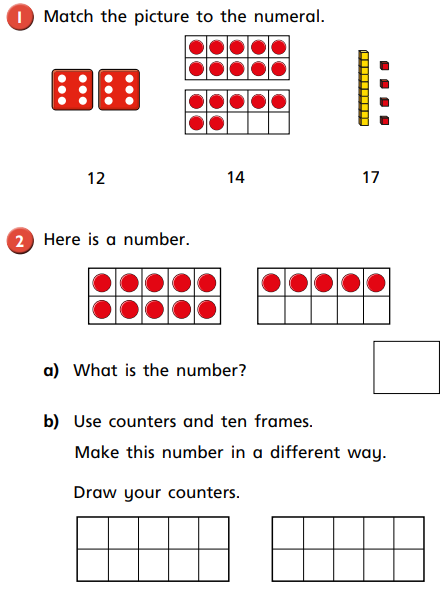 Day 2                           Take a peek at the bottom of the page.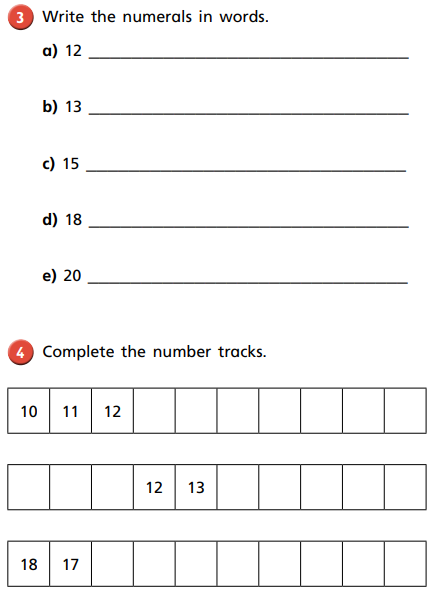 Day 3
Do you know your numbers from 11 to 20?Aut1.11.2 - Numbers from 11 to 20 on Vimeo (Video Link)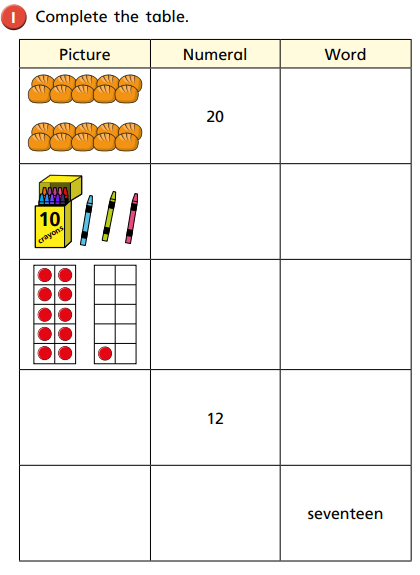 Day 4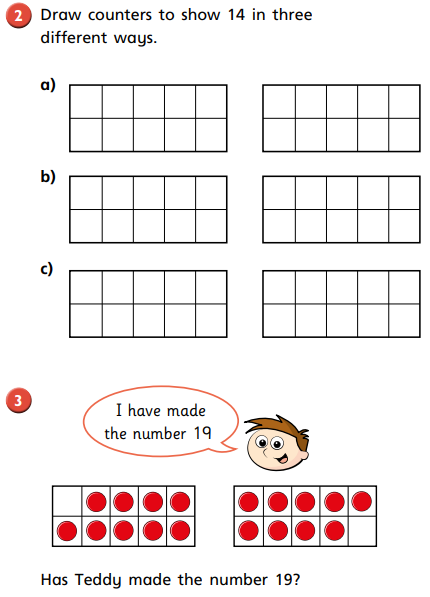 Day 5How many tens and how many ones in any number?Aut1.11.3 - Tens and ones on VimeoHow many tens? How many ones?For example; 10 has 1 ten and 0 ones. 
             24 has 2 tens and 4 ones.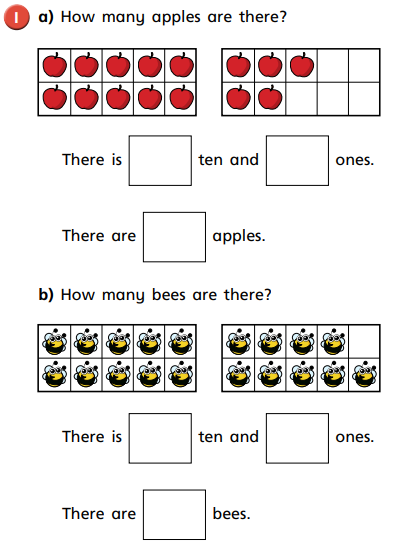 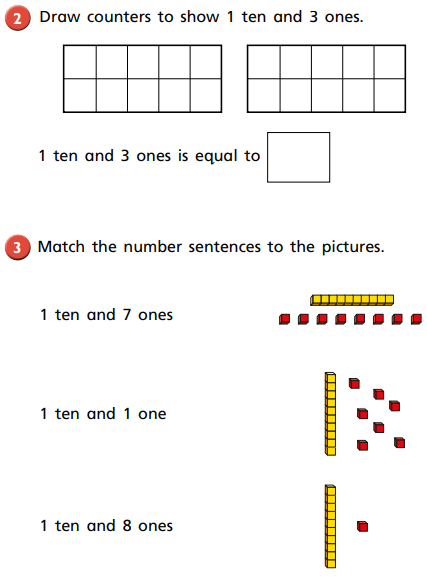 Day 6Aut1.11.4 - Tens and ones on Vimeo (Video Link)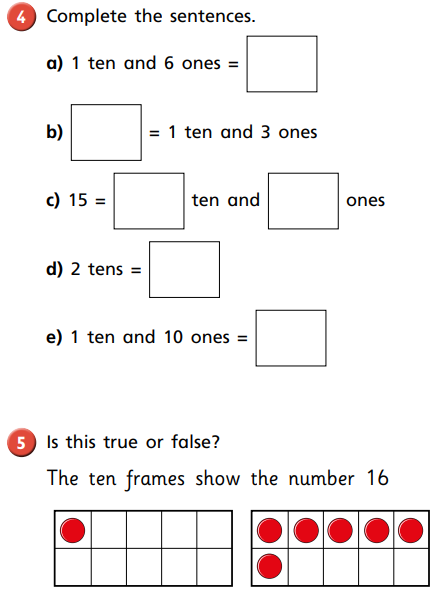 Day 7Can you count one more and one less than any given number?Aut1.11.5 - Count one more one less on Vimeo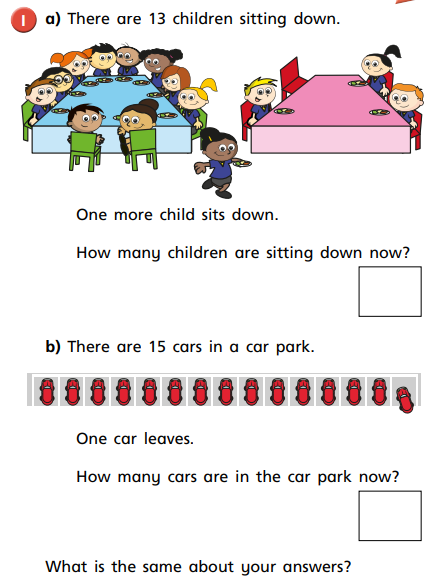 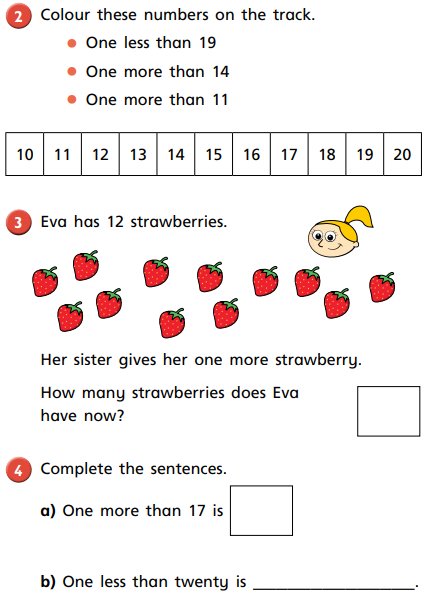 Day 8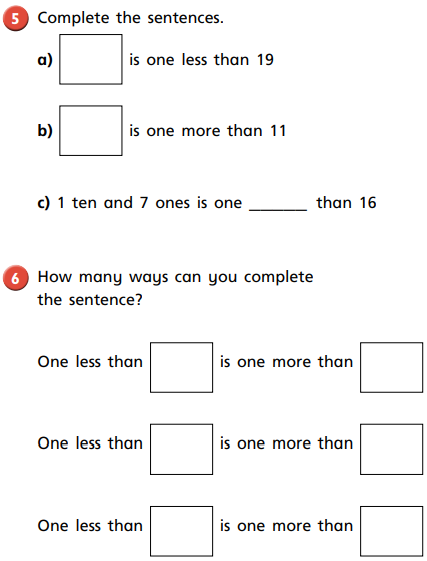 Day 10Can you compare the number of objects in different groups?Aut1.12.1 - Compare groups of objects on Vimeo (Video Link)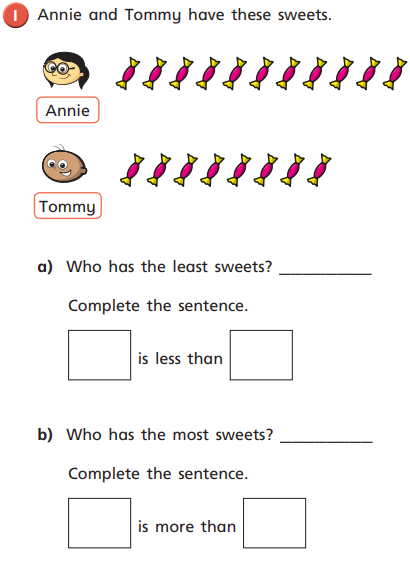 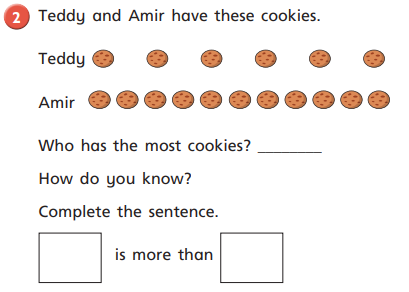 Day 11Words you need to know and use;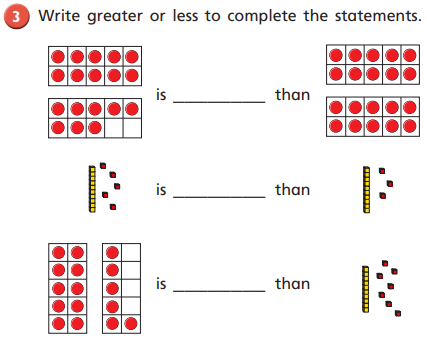 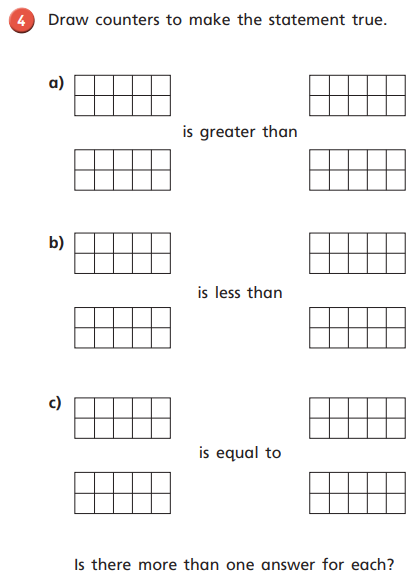 Day 12
Can you compare numbers?Aut1.12.2 - Compare numbers on Vimeo (Video Link)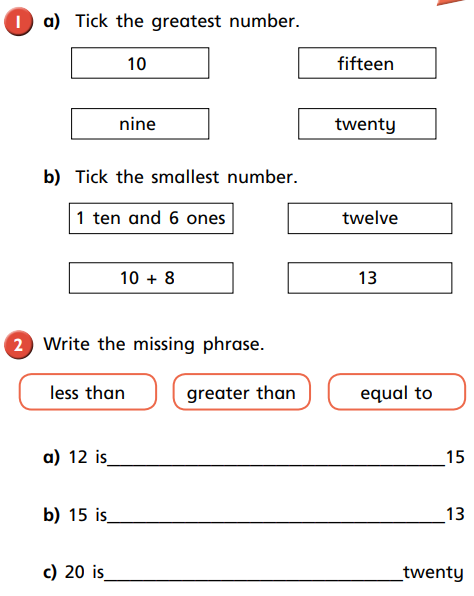  Remember, Charlie Crocodile likes to eat the biggest number. For example, 2 is less than 4 is the same as 2 < 4. Or 8 is greater than 5 is the same as 8>5.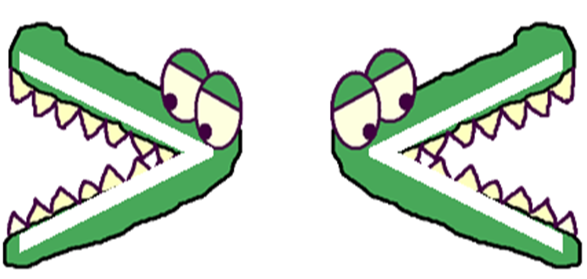 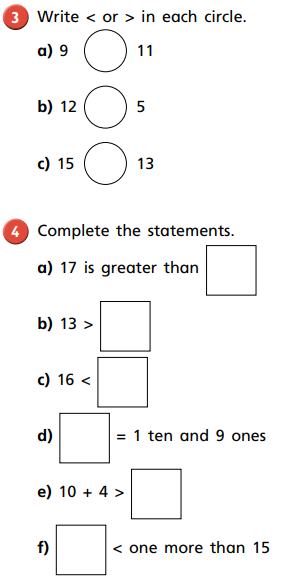 Day 13Can you order groups of objects?Aut1.12.3 - Order groups of objects on Vimeo (Video Link)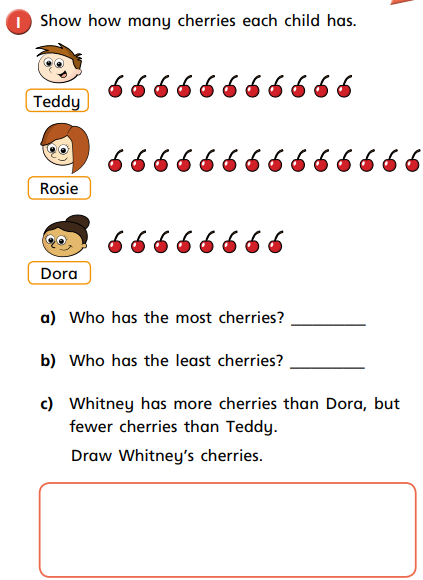 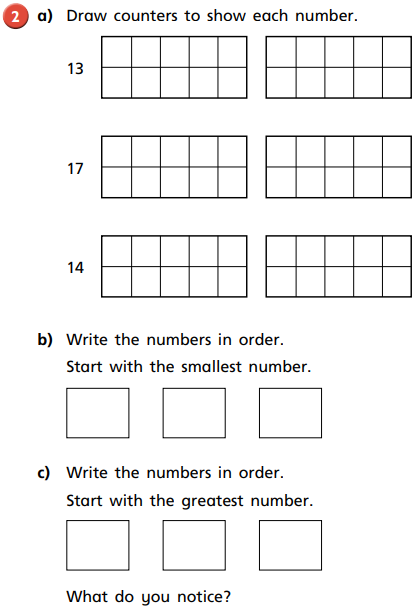 Day 14Can you order numbers?Aut1.12.4 - Order numbers on Vimeo (Video Link)                                                                                                                        Use whatever you have; buttons, lego?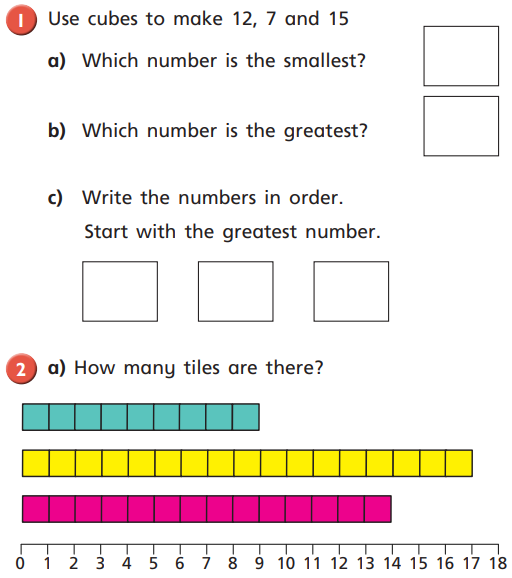 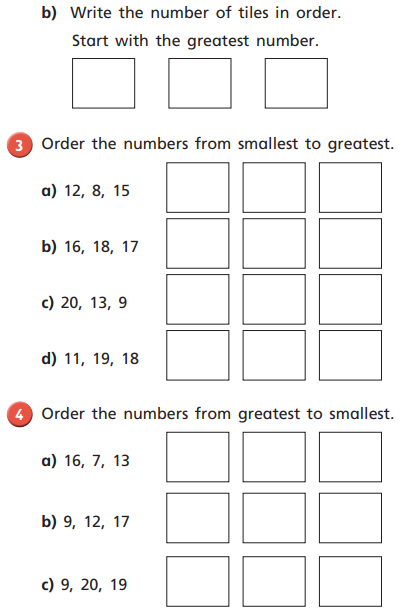 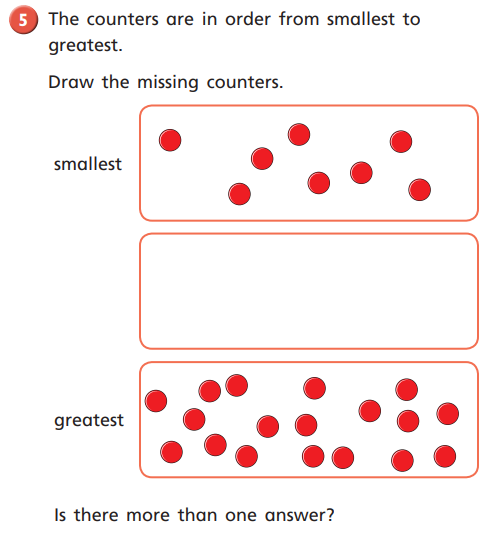 greater than (more, bigger)   less than (smaller, fewer)